UNIVERSIDADE FEDERAL DA PARAÍBA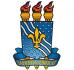 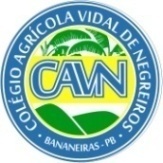 CENTRO DE CIÊNCIAS HUMANAS SOCIAIS E AGRÁRIASCOLÉGIO AGRÍCOLA VIDAL DE NEGREIROS CAMPUS III – BANANEIRAS-PBEDITAL CAVN Nº 02 DE 24 DE FEVEREIRO DE 2021ANEXO III - DECLARAÇÃO DE RENDA FAMILIAREu, ______________________________________________________, inscrito no CPF sob o nº __________________________, responsável pelo núcleo familiar de _______ pessoas, no qual inclui-se o estudante __________________________________________________ __________________ pleiteante a uma vaga no Processo Seletivo dos Cursos Técnicos do Colégio Agrícola Vidal de Negreiros - CAVN declaro que a nossa renda familiar soma R$ ______ (_______________________________________________________________), originada das atividades laborais, conforme discriminação abaixo: Atividade/Responsável ___________________________________________________  Endereço__________________________________________________________________ Valor R$_______________________________________________________________ Atividade/Responsável_______________________________________________________ Endereço: _________________________________________________________________ Valor R$___________________________________________________________________ Atividade/Responsável______________________________________________________ Endereço: _________________________________________________________________ Valor R$___________________________________________________________________ Atividade/Responsável______________________________________________________ Endereço: _________________________________________________________________ Valor R$__________________________________________________________________ Atividade/Responsável______________________________________________________ Endereço: _________________________________________________________________ Valor R$__________________________________________________________________ Declaro, ainda, que as informações acima apresentadas são verdadeiras e de minha inteira responsabilidade. _________________________, _______ de ________________ de 2021.________________________________________Assinatura do(a) Estudante